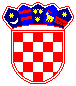             REPUBLIKA  HRVATSKA PRIMORSKO-GORANSKA ŽUPANIJA              OPĆINA MATULJI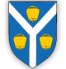 OBRAZAC PRIJAVEDatum prijave: ______________2023. godine						M.P. _____________________ Odgovorna osoba(Podnositelj prijave)a. OSNOVNI PODACI O PRIJAVITELJUa. OSNOVNI PODACI O PRIJAVITELJUa. OSNOVNI PODACI O PRIJAVITELJUNaziv prijaviteljaNaziv prijaviteljaNaziv prijaviteljaOvlaštena osoba za zastupanje prijaviteljaOvlaštena osoba za zastupanje prijaviteljaOvlaštena osoba za zastupanje prijaviteljaAdresa sjedištaAdresa sjedištaAdresa sjedištaAdresa za slanje pošte Adresa za slanje pošte Adresa za slanje pošte E-mail adresa / internetska stranicaE-mail adresa / internetska stranicaE-mail adresa / internetska stranicaTelefon/mobitel Telefon/mobitel Telefon/mobitel OIB Poslovna banka i IBAN	Broj RNO (za udruge)b. PODACI O PROGRAMUNaziv programa:Detaljan opis programa (navesti sve planirane aktivnosti tijekom godine)Podaci o dosadašnjem radu i provedenim programima/projektima koji su povezani sa predmetom Javnog pozivaMjesto provedbe programavlastiti prostor                                       b) prostor u vlasništvu Općine MatuljiBroj i struktura angažiranih osoba na programu/aktivnosti te opis zaduženjaPodaci o  provoditelju programa (ime, prezime, mob, e-mail)c. OSNOVNI PODACI FINANCIJSKOG PLANA PROGRAMAPrikaz i opis vrste troškovaza zaposlene provoditelje programa  ______________ eura (bruto)za vanjske intelektualne i osobne usluge______________ eura (bruto)ostalo ______________ eura* dodavati stavke koliko je potrebno